TECHNOLOGIE PRODUKCJI PIEKARSKIEJ22.03.2021 LEKCJA  54-57TEMAT:  Podstawowe zagadnienia związane z rozrostem ciasta – rozrost wstępny, końcowy i sterowany. Fazy rozrostu kęsów ciasta. 1. Struktura ciasta pszennego, żytniego i mieszanego.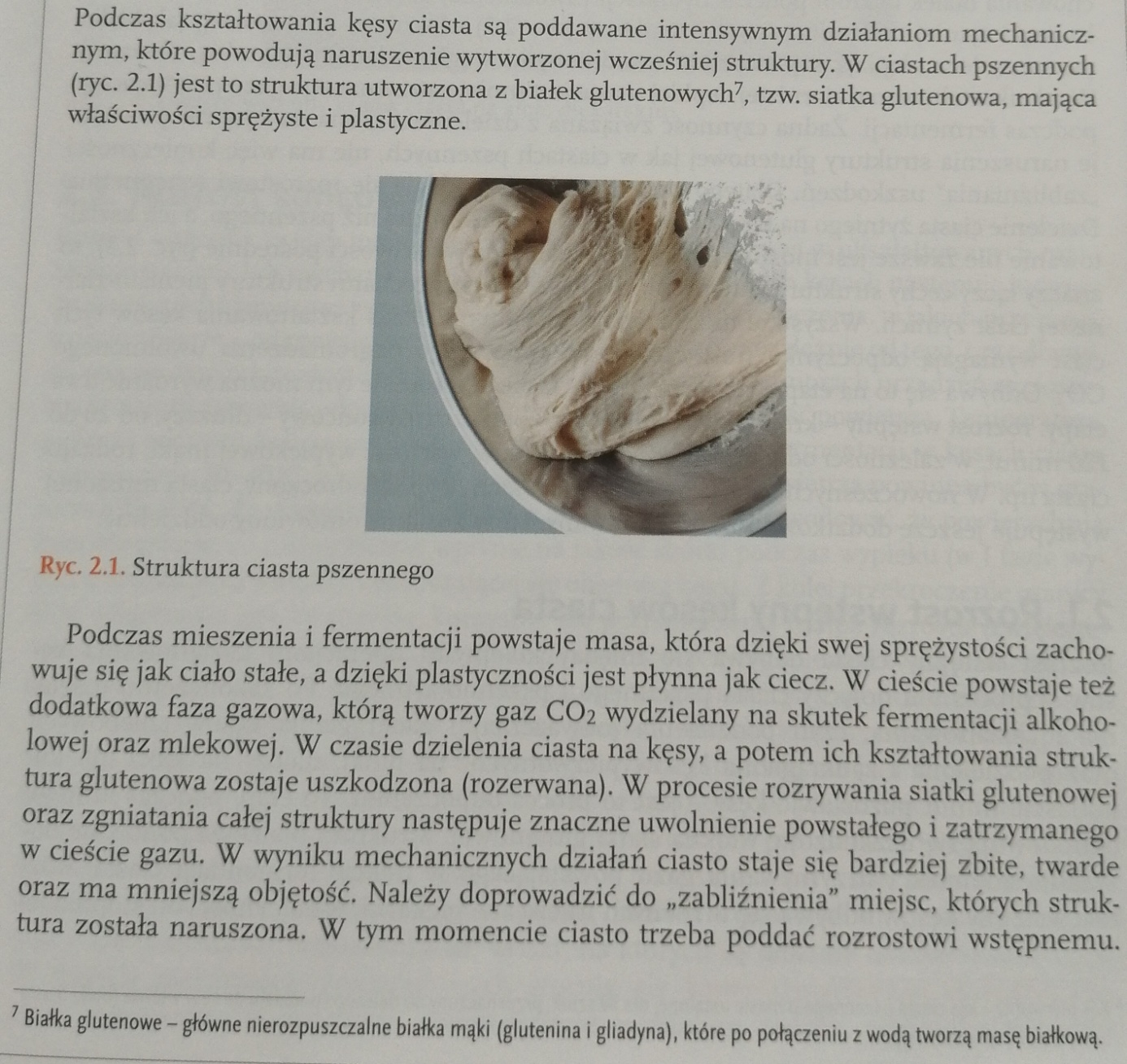 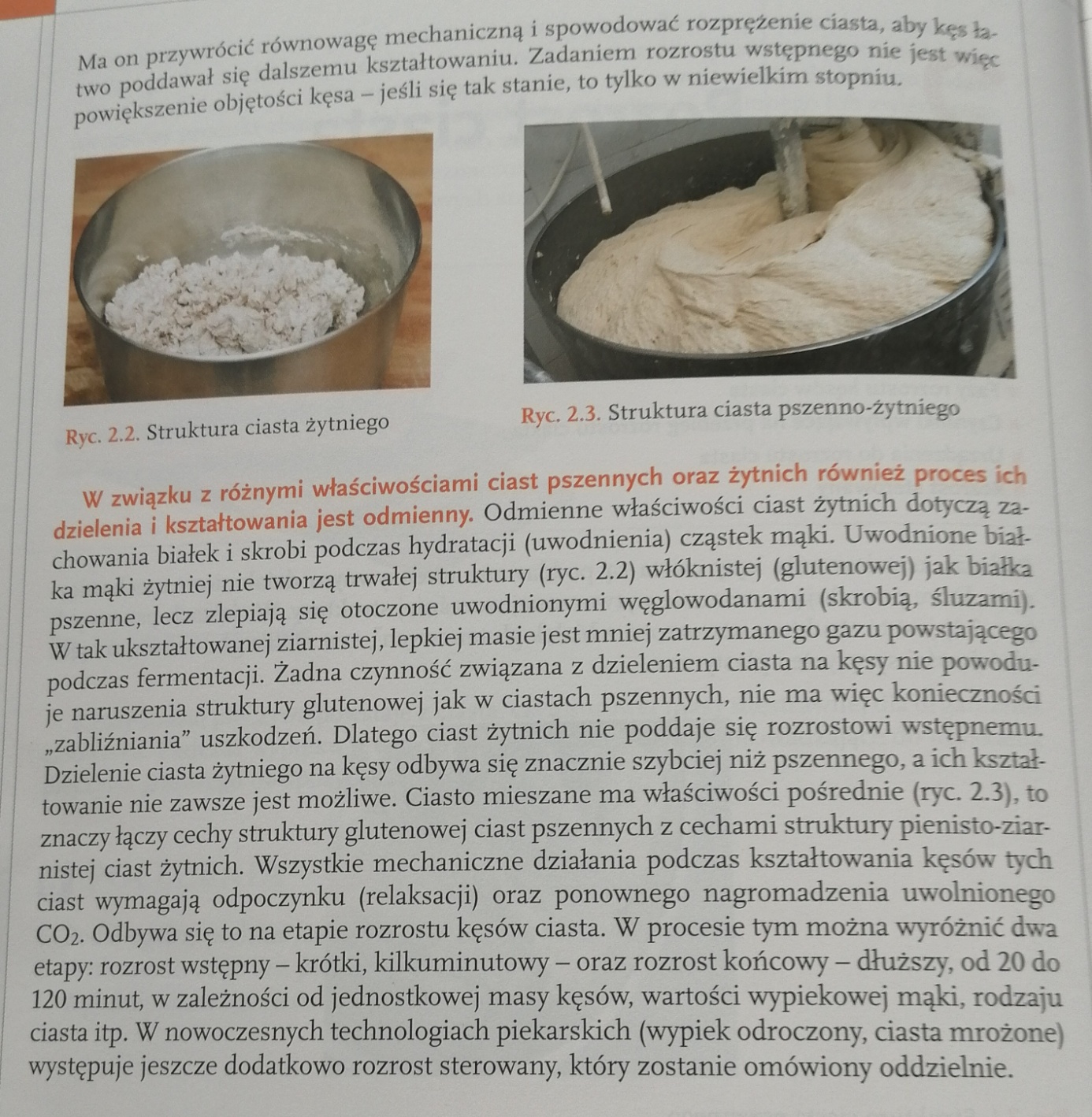 2. Rozrost wstępny i końcowy kęsów ciasta.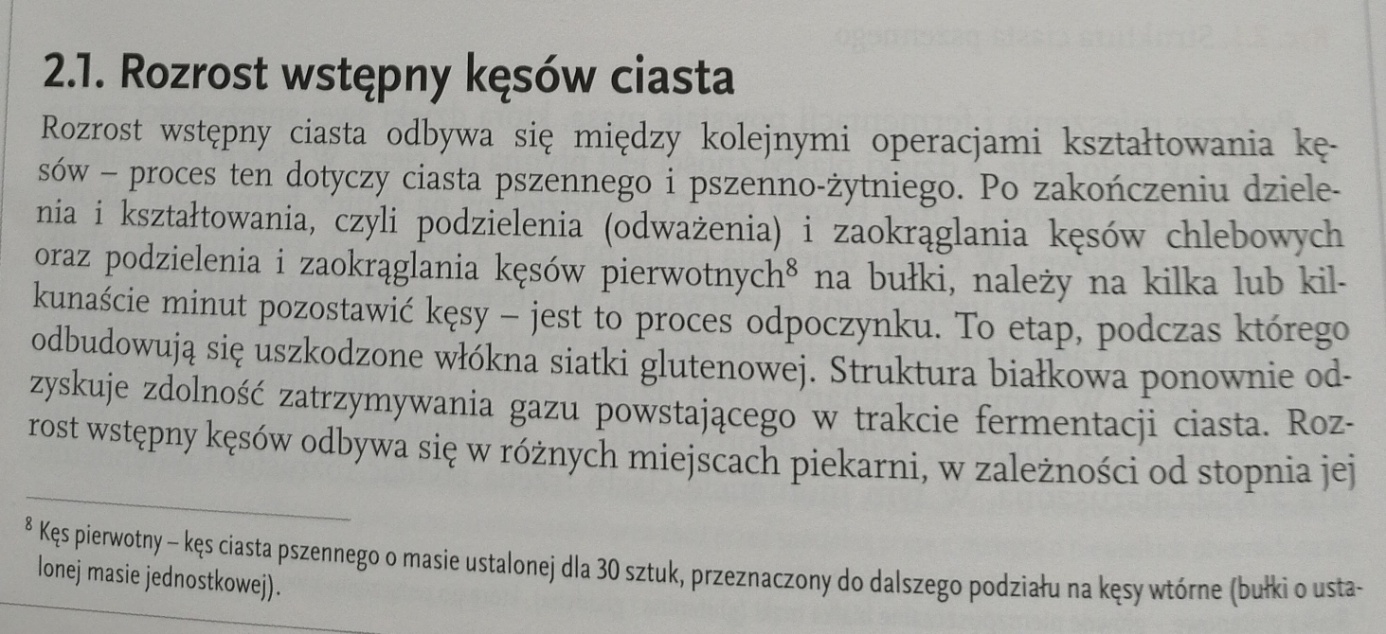 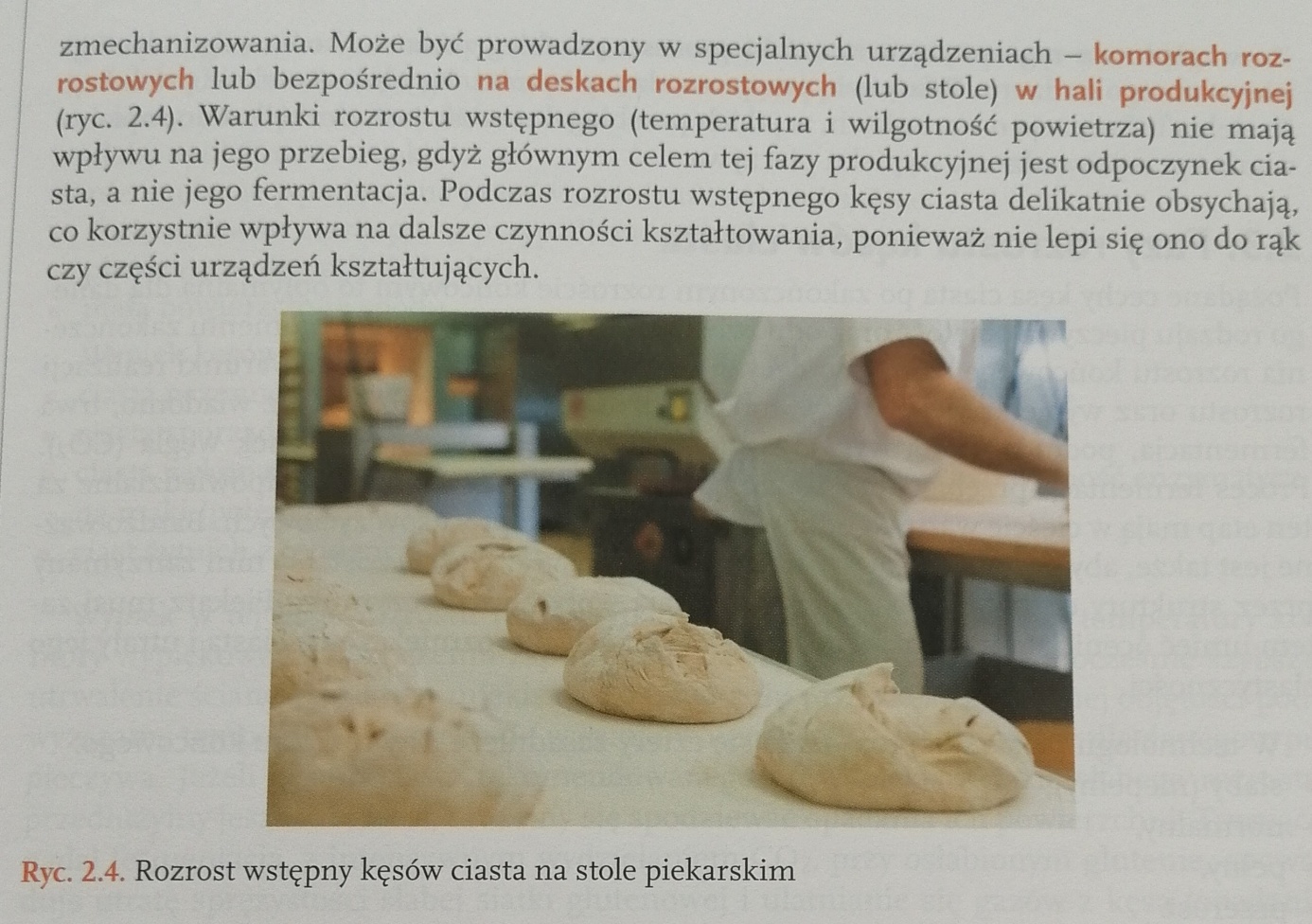 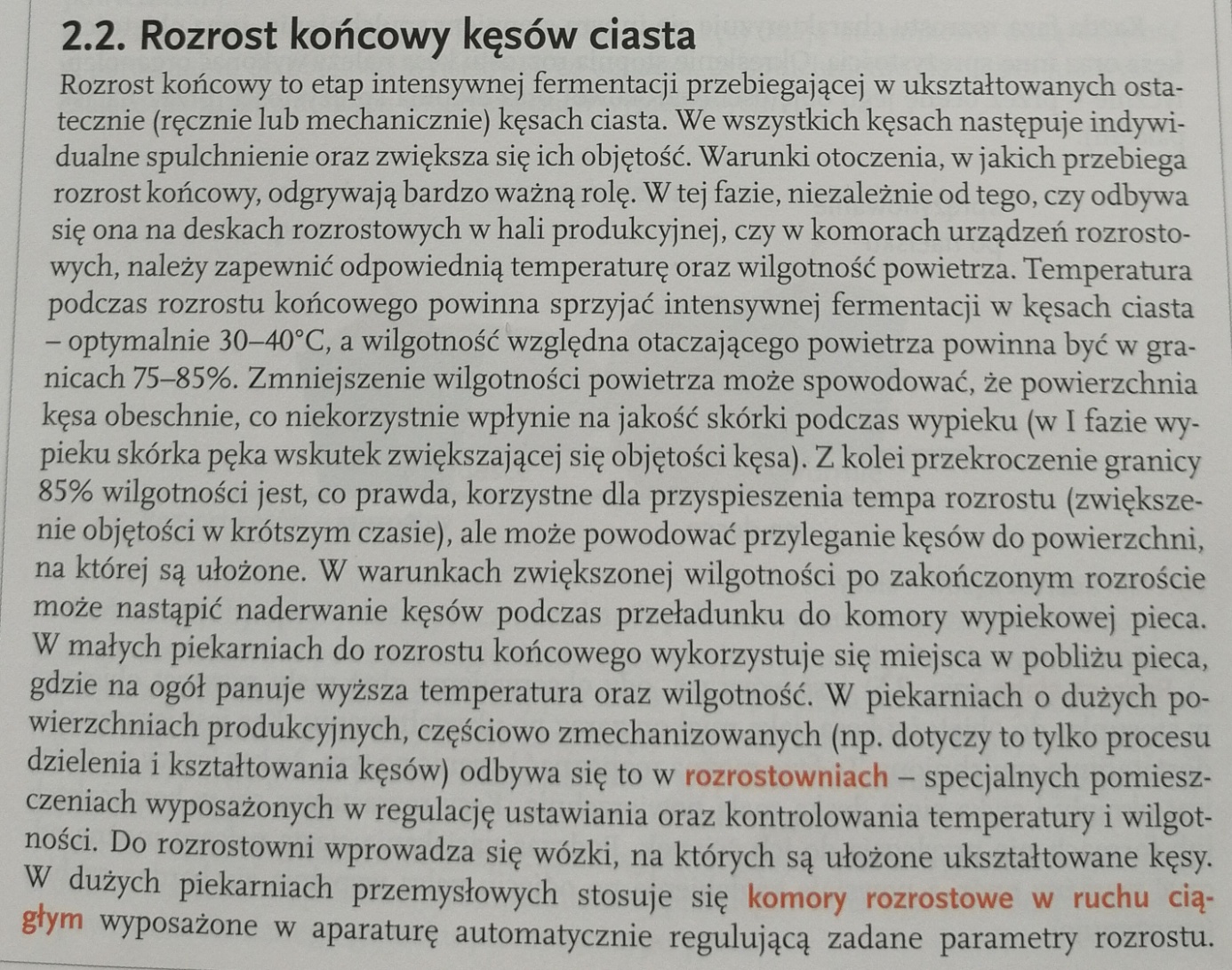 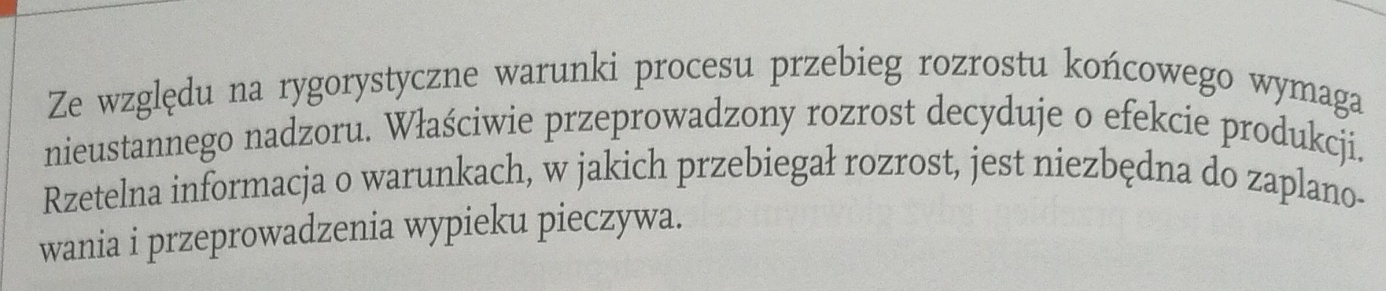 3. Fazy rozrostu kęsów ciasta.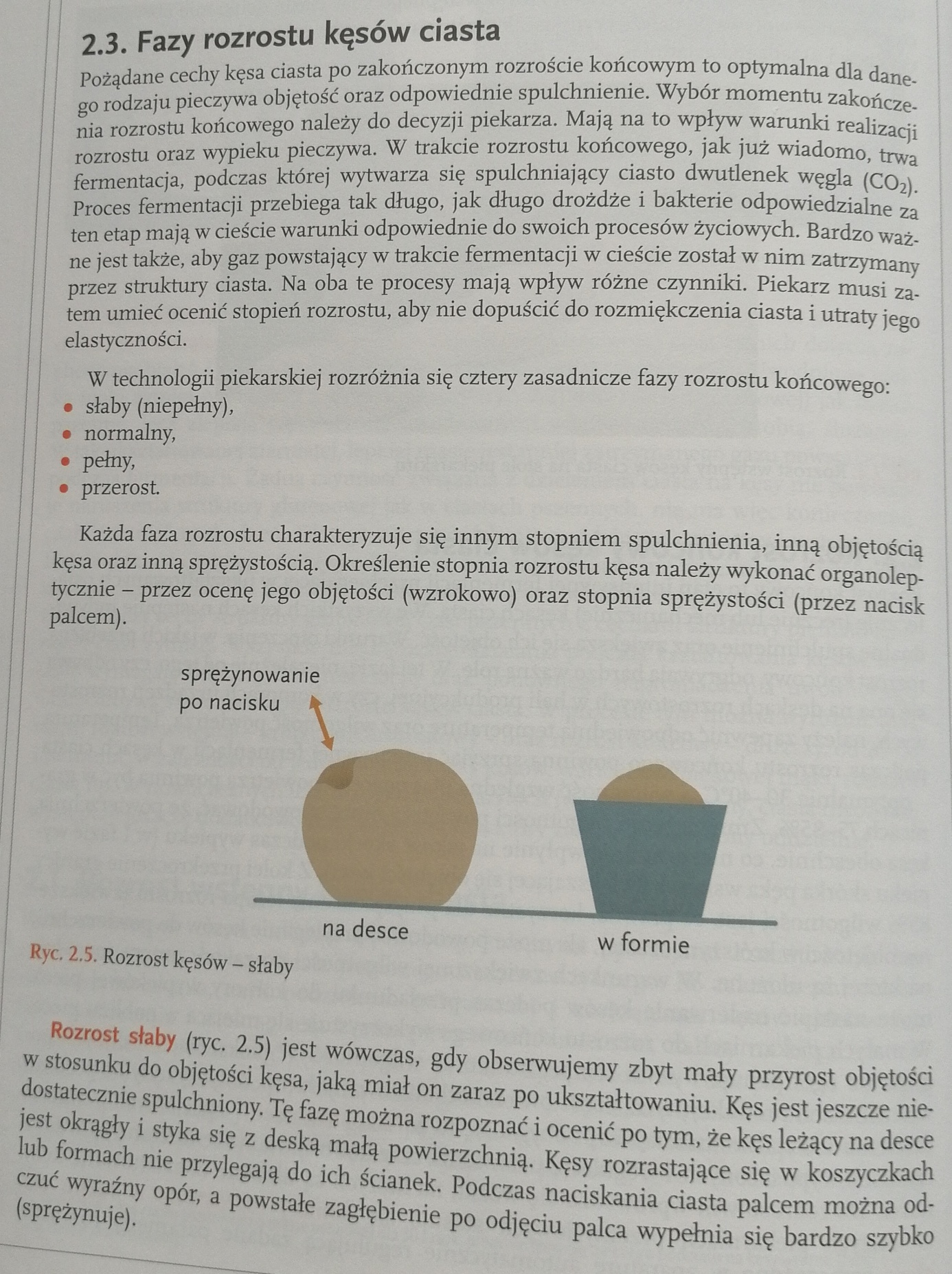 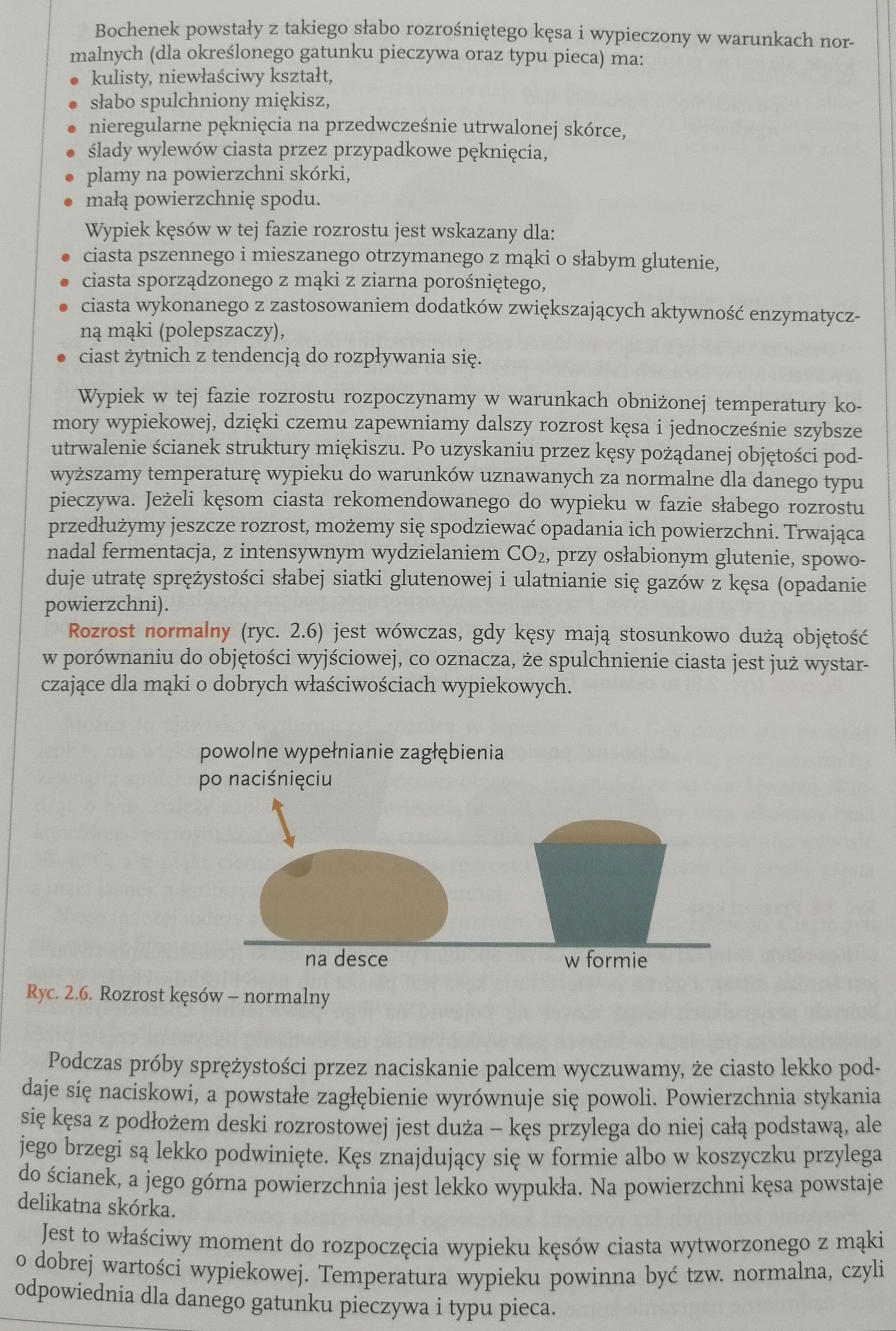 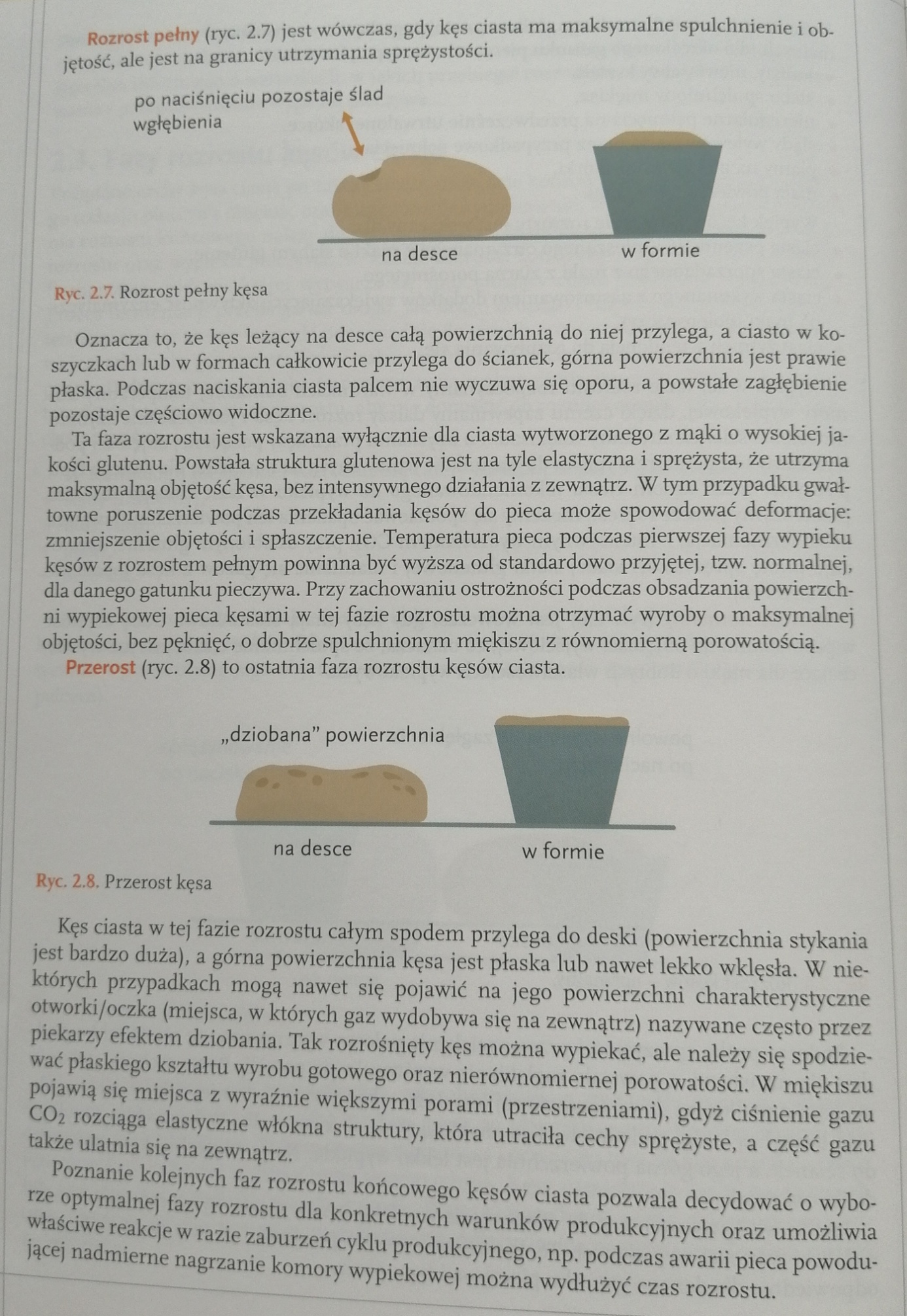 4. Rozrost sterowany kęsów ciasta.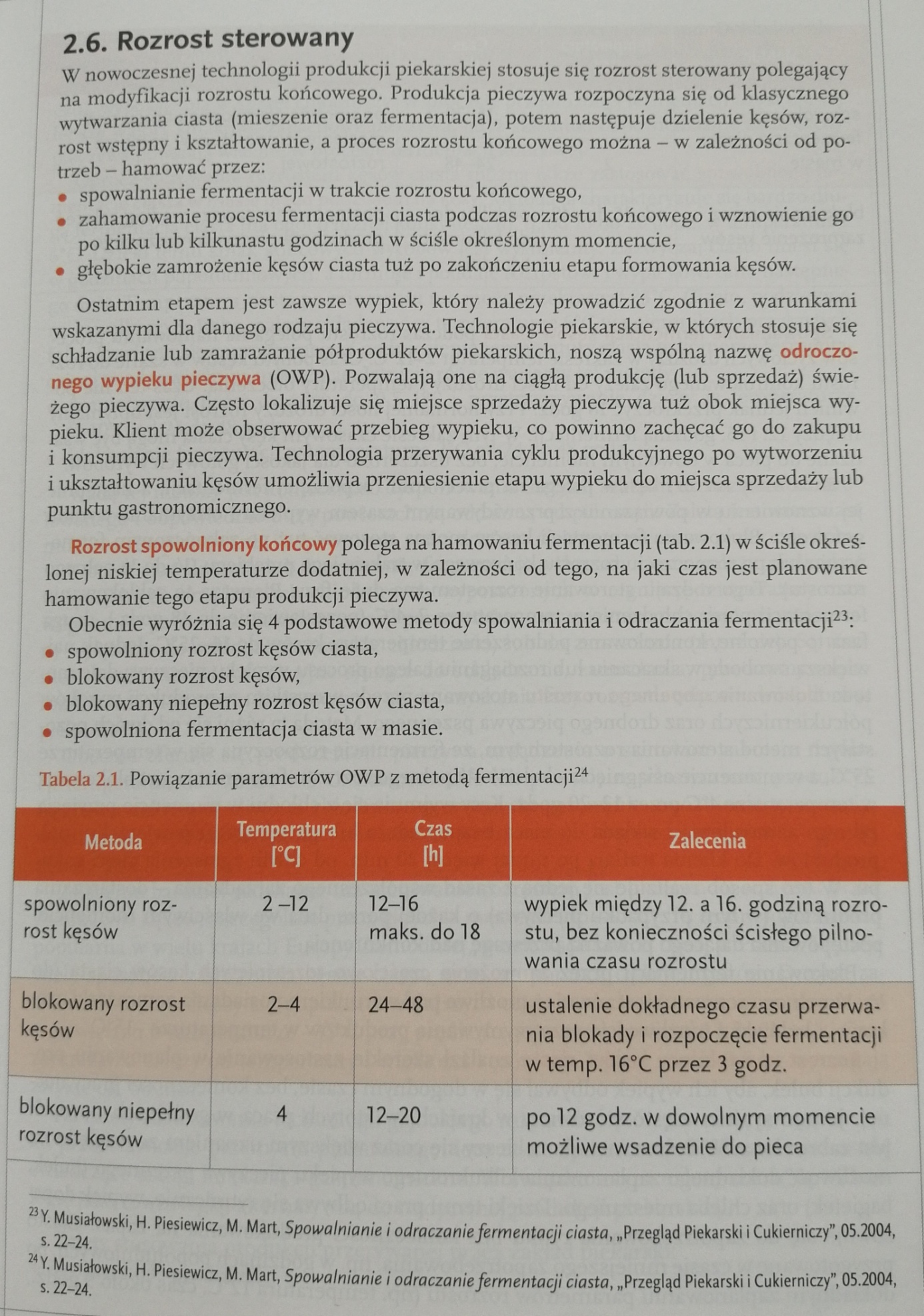 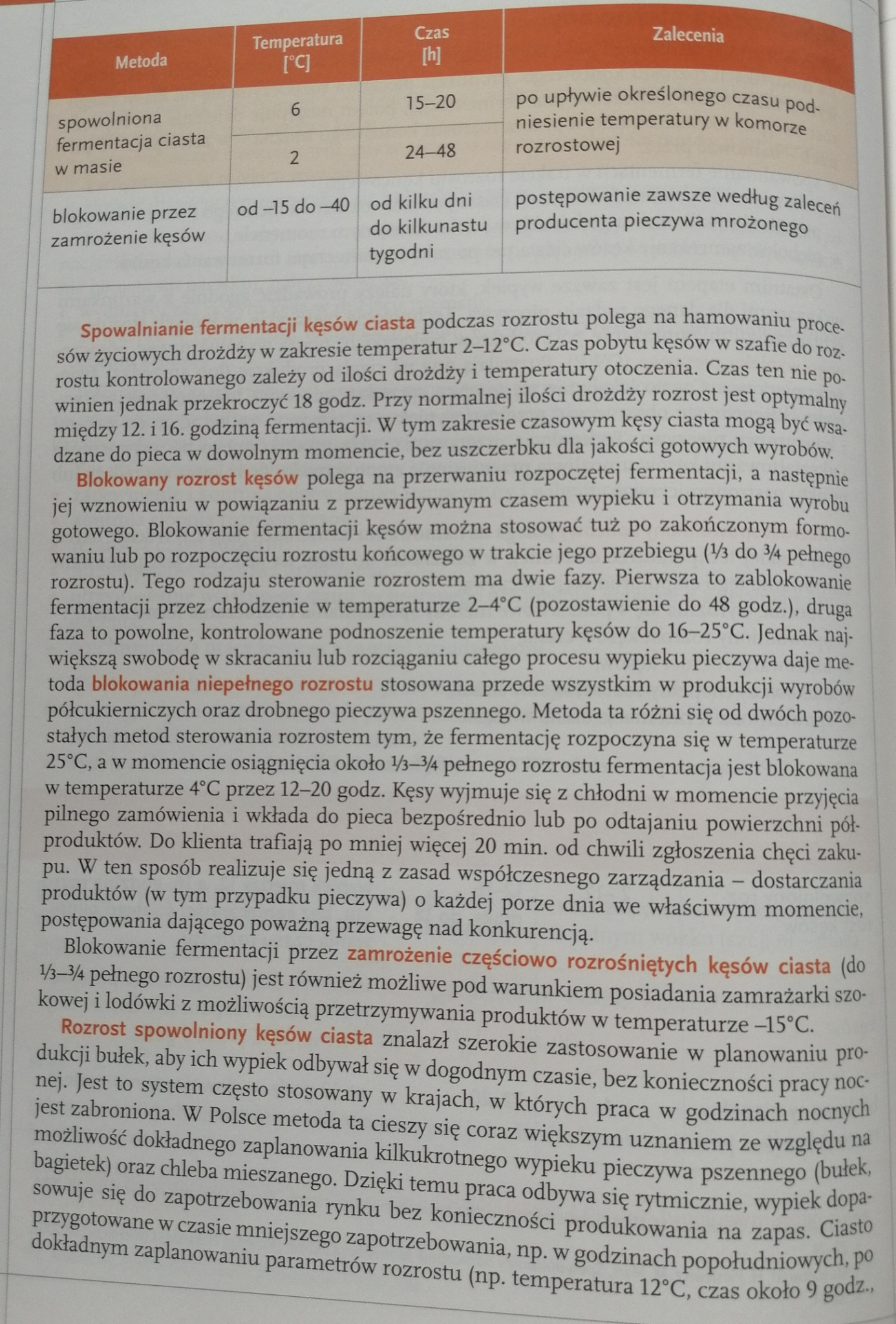 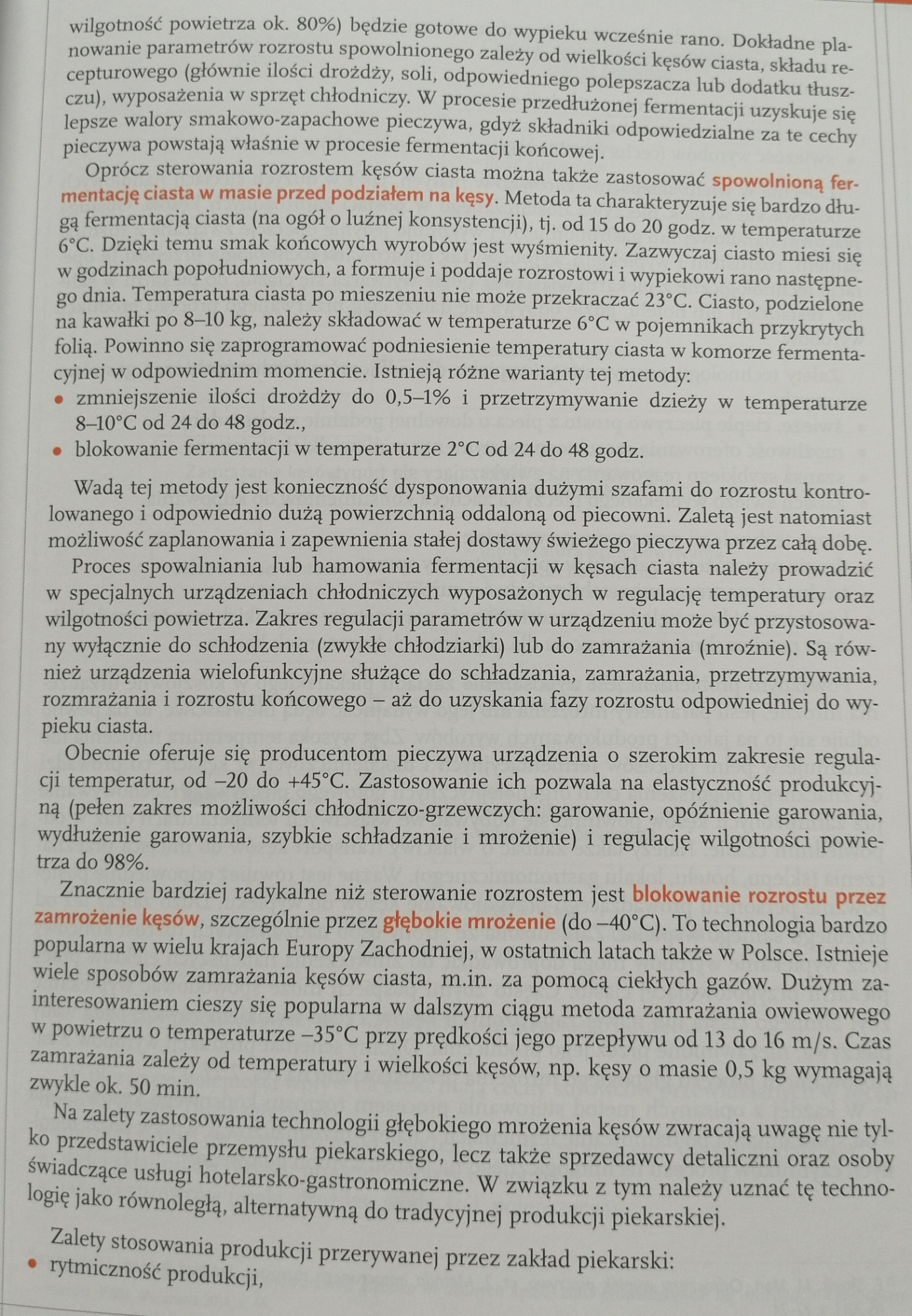 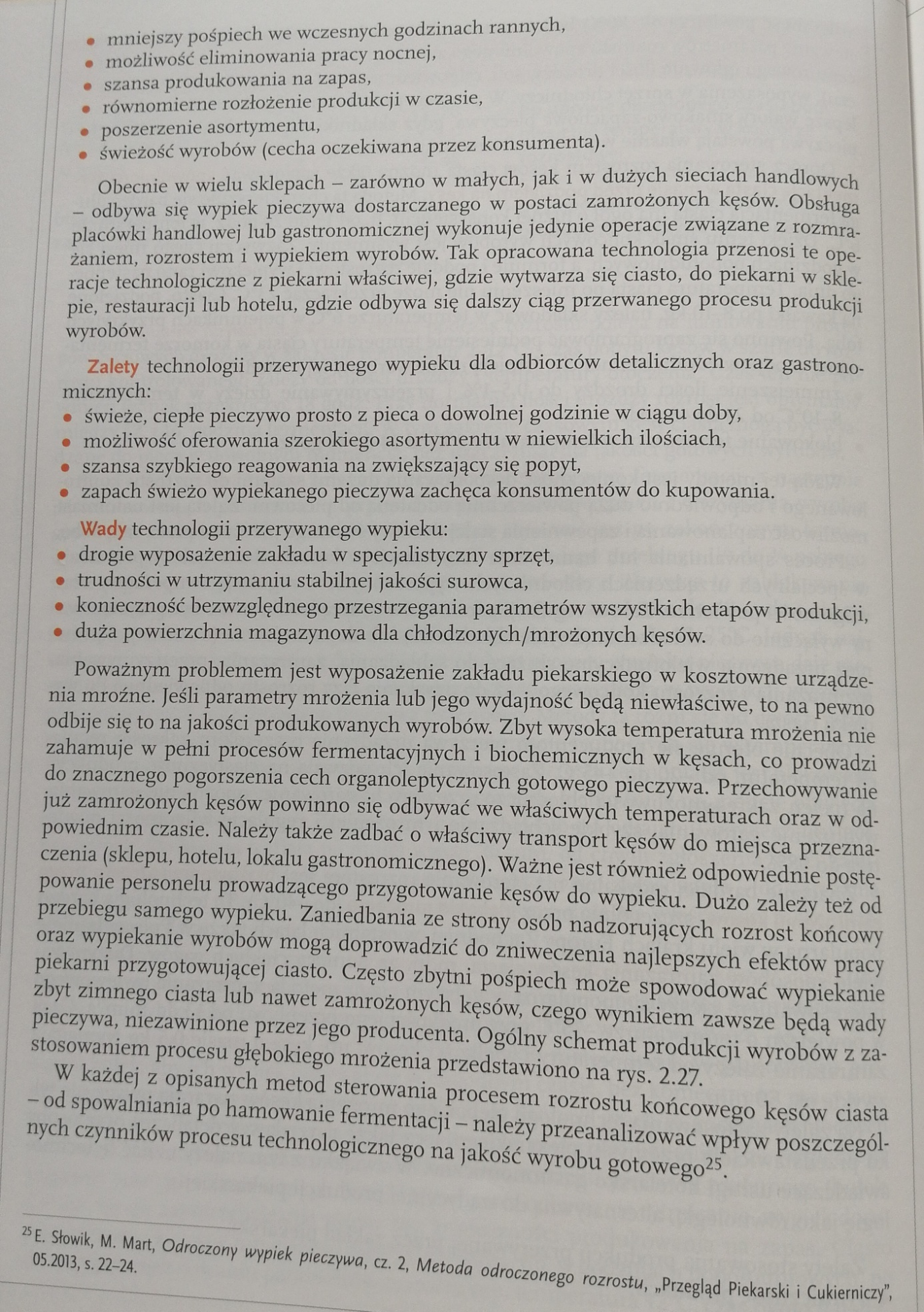 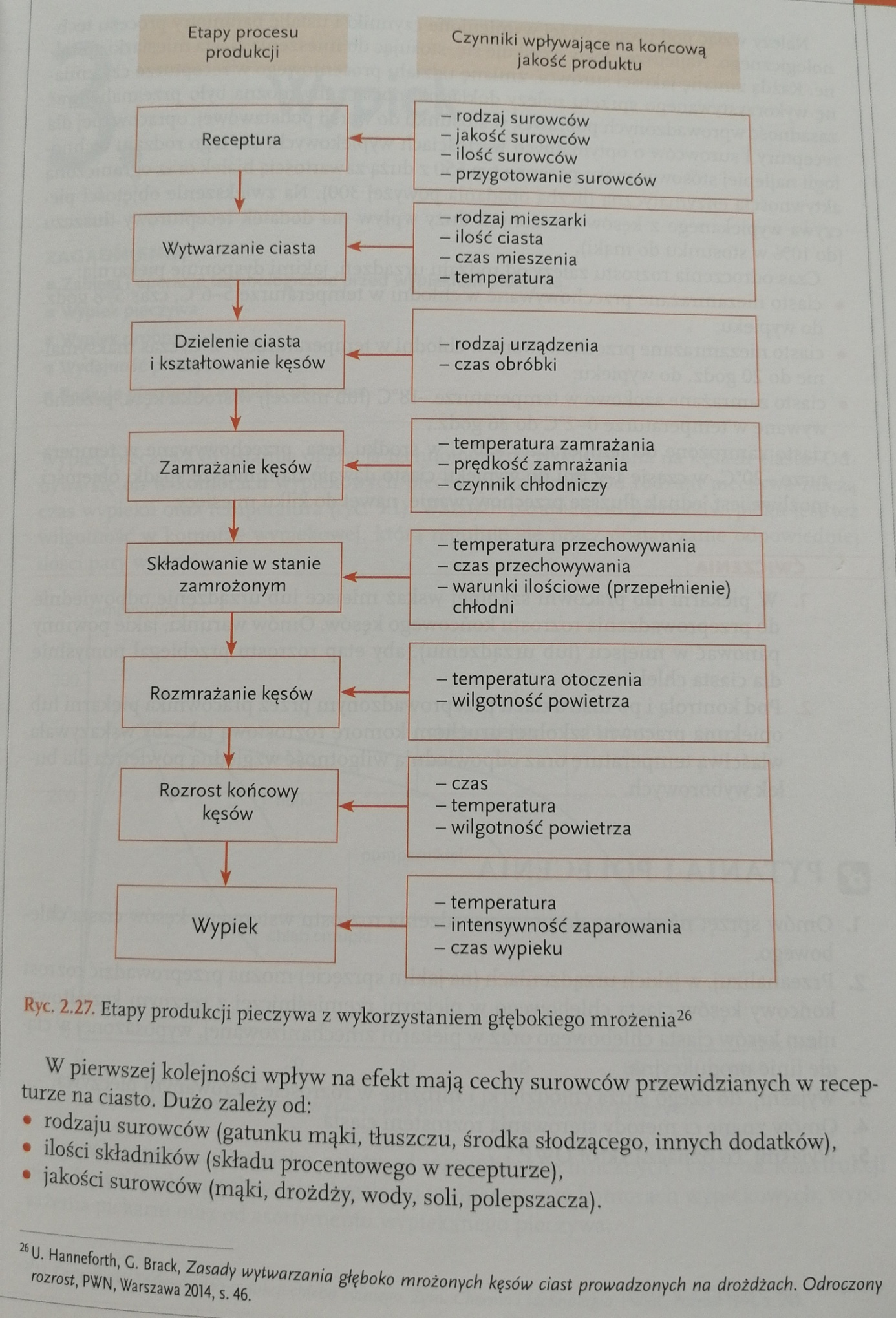 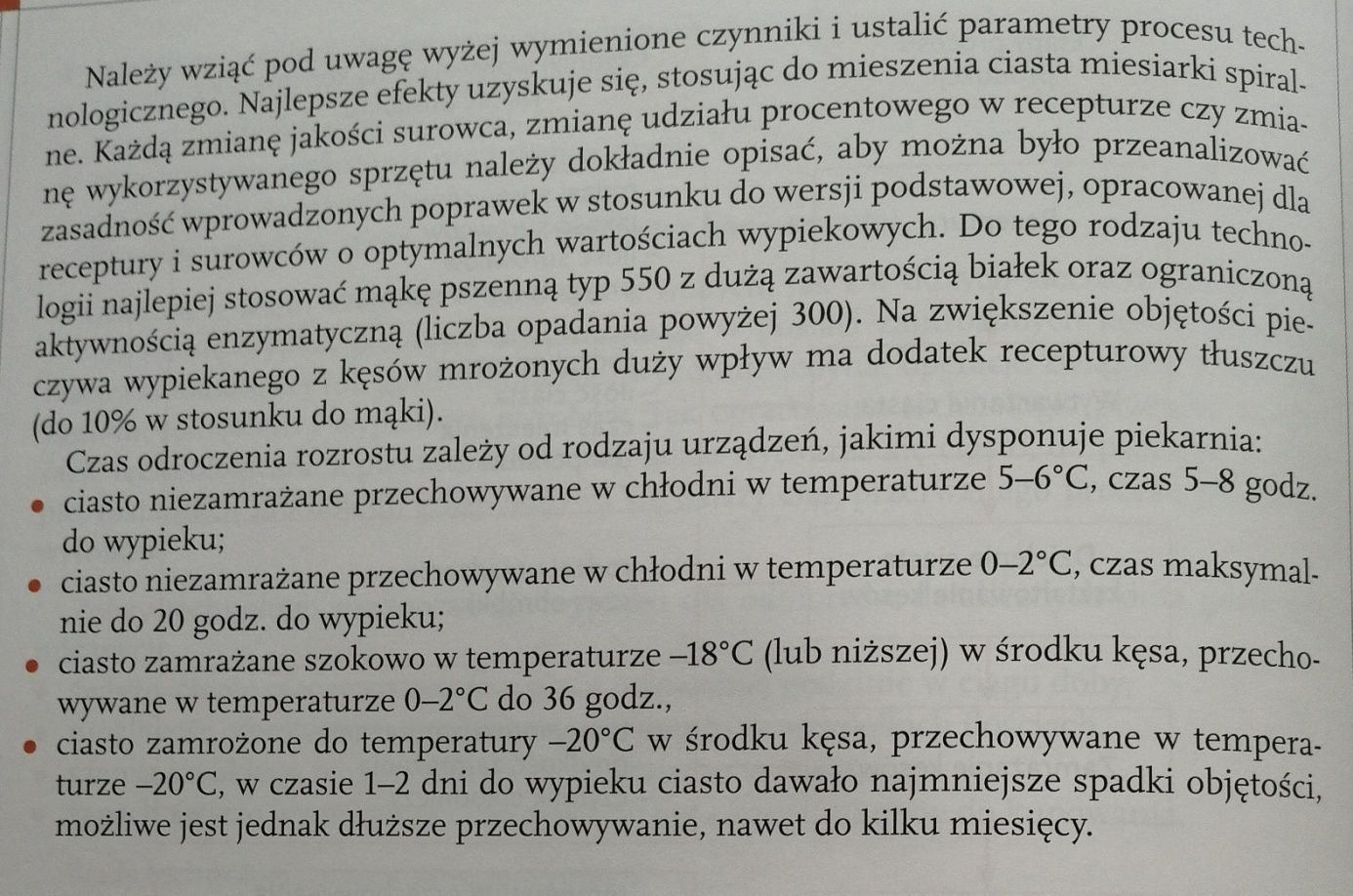 